МУНИЦИПАЛЬНОЕ КАЗЕННОЕ УЧРЕЖДЕНИЕ«ЦЕНТР РАЗВИТИЯ И ПОДДЕРЖКИ СИСТЕМЫ ОБРАЗОВАНИЯ БУДЕННОВСКОГО РАЙОНА»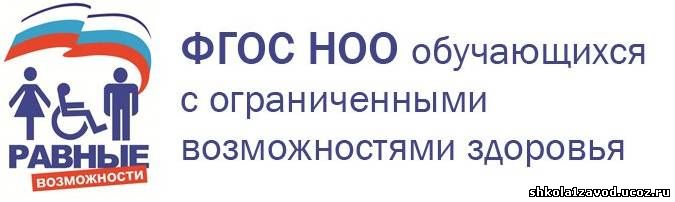 	Методические рекомендации по разработке на основе ФГОС начального образования обучающихся с ОВЗ и ФГОС образования обучающихся с умственной отсталостью (интеллектуальными нарушениями) адаптированных основных общеобразовательных программ в общеобразовательных организациях Буденновского района2016 годСписок используемых сокращенийОВЗ - ограниченные возможности здоровья;ФГОС НОО ОВЗ - федеральный государственный образовательный стандарт начального общего образования обучающихся с ограниченными возможностями здоровья;ФГОС О у/о - федеральный государственный образовательный стандарт образования обучающихся с умственной отсталостью (интеллектуальными нарушениями);АООП ОО - адаптированная основная общеобразовательная программа образовательной организации;АОП - адаптированная образовательная программа;ПМПК - психолого-медико-педагогическая комиссия;ИПР - индивидуальная программа реабилитации;СИПР - специальная индивидуальная программа развития.Общие положенияПоследовательность введения ФГОС НОО ОВЗ и ФГОС О у/о и разработки АООП в образовательной организации выглядит нижеследующим образом:2016 - 2017 учебный год - 1 классы- 2018 учебный год - 1 и 2 классы- 2019 учебный год - 1,2 и 3 классы2019 - 2020 учебный год - 1,2, 3 и 4 классы [6].Обучение лиц, зачисленных до 1 сентября 2016 года для обучения по АОП, осуществляется по ним до завершения обучения [2, 3]. Следовательно, обучающиеся 2 - 12-х классов, не участвующие в поэтапном переходе на федеральные государственные образовательные стандарты, должны продолжать обучение по рекомендованным ПМПК АОП, начатое до внедрения с 1 сентября 2016 года ФГОС НОО ОВЗ и ФГОС О у/о.Учет индивидуальных возможностей ребенка с ОВЗ обеспечивают разные варианты АООП ОО: цензовый-общеобразовательный, цензовый (пролонгированный), нецензовый, нецензовый индивидуальный.При этом каждый уровень образования должен обеспечивать ребенку не только адекватные его потенциалу знания, умения, навыки, но и возможность их реализации в жизни для достижения личных целей. Реализация принципов интегрированного образования наиболее целесообразна при первом и втором вариантах реализации АООП.Рекомендации по выбору возможных вариантов программ образования даны в ФГОС НОО ОВЗ и ФГОС О у/о (электронный ресурс: http://fgosreestr.ru)Рекомендации по разработке АООПОбразовательная организация разрабатывает и утверждает АООП самостоятельно [1, пункт 5 статья 12]. Порядок разработки, экспертизы и утверждения АООП ОО устанавливается образовательной организацией.Особенности структуры и содержания АООПРегиональная специфика разработки АООПНаполнение регионального содержания программы может включать в себя интегрированные курсы (1,2 вариант) и отдельные разделы учебных предметов (3, 4 вариант), направленные на формирование общей культуры ребенка с ОВЗ, его духовно-нравственное (краеведческий аспект), гражданско-патриотическое воспитание и социализацию.Список используемых нормативно-правовых документов, регламентирующих вопросы разработки на основе ФГОС начального общего образования обучающихся с ОВЗ и ФГОС образования обучающихся с умственной отсталостью (интеллектуальными нарушениями) адаптированных основных общеобразовательных программФедеральный закон от 29.12.2012 №273-ФЗ «Об образовании в РФ»Приказ Министерства образования и науки РФ от 19.12.14 № 1599 «Об утверждении федерального государственного образовательного стандарта образования обучающихся с умственной отсталостью (интеллектуальными нарушениями)»Приказ Министерства образования и науки РФ от 19.12.14 № 1598 «Об утверждении федерального государственного образовательного стандарта начального общего образования обучающихся с ограниченными возможностями здоровья»Межведомственный комплексный план по вопросам организации инклюзивного дошкольного и общего образования и создания специальных условий для получения образования детьми - инвалидами и детьми с ОВЗ на 2015 год (утв. зам. Председателя правительства РФ от 22.04.2015 № 2466п-П8)План действий по обеспечению введения ФГОС ОВЗ (утв. Приказом Министерства образования и науки РФ от 11.02.2015 № ДЛ-5/07 вн)Методические рекомендации по вопросам внедрения ФГОС НОО обучающихся с ОВЗ и ФГОС образования обучающихся с умственной отсталостью (интеллектуальными нарушениями) (Письмо Министерства образования и науки РФ № вк-452/07 11.03.2016)Методические рекомендации по реализации АДОП, способствующих социально-психологической реабилитации, профессиональному самоопределению детей с ОВЗ, включая детей-инвалидов c учетом их ООП (Письмо Министерства образования и науки РФ № вк-641/09 от 29.03.2016)СтруктурныеэлементыСодержание разделов АООП НОО Приложение для обучающихся с ОВЗСодержание разделов АООП НОО Приложение для обучающихся с ОВЗЦелевой разделЦелевой разделЦелевой разделПояснительнаязапискаЦели реализации АООП в соответствии с требованиями НОО ОВЗ и ФГОС О у/о.Психолого-педагогическая характеристика обучающихся, описание их особых образовательных потребностей.Принципы и общие подходы к организации образования обучающихся с ОВЗ с учетом рекомендаций ПМПК и запросов родителейСм. примерные АООП для всех категорий обучающихся с ОВЗ в соответствии с ФГОС НОО ОВЗ и ФГОС О у/о на электронном ресурсе: http://fgosreestr.ruПланируемые результаты освоения обучающимися АООП НОО1) Предметные результаты освоения учебных дисциплин (академические достижения).Личностные результаты обучения по каждому направлению (освоение жизненной компетенции).Метапредметные результаты.Формирование универсальных (для обучающихся с у/о - базовых) учебных действийСм. примерные АООП для всех категорий обучающихся с ОВЗ в соответствии с ФГОС НОО ОВЗ и ФГОС О у/о на электронном ресурсе: http://fgosreestr.ruСистема оценкидостиженияпланируемыхрезультатовосвоения АООПНОООписание направлений и целей оценочной деятельности,Описание содержания оценки, критериев, инструментария оценивания,Описание формы проведения аттестации,Описание форм представления результатов оценивания, условий и границ применения системы оценки.Процедура оценки достижений может включать в себя наблюдение за ребенком в ситуации выполнения им привычного учебного или бытового задания и оценку его успешности на основе следующих критериев:полнота усвоения информации;- самостоятельность ее использования;осознанность применения (умение обосновать свои действия с помощью речи) в практических ситуациях. Каждый педагог, специалист сопровождения, обучающий ребенка с ОВЗ, должен проводить оценку планируемых достижений, которые являются предметом образования в данной предметной (воспитательной) области по мере изучения разделов и тем образовательной программы, что позволит получить сведения об эффективности составленной образовательной программы и динамике развития ребенка. Успешность овладения планируемыми результатами может быть выражена в виде определенного уровня его сформированности:Высокий уровень сформированности предполагает полное овладение программным материалом, умение выполнять задания без помощи и поддержки взрослого, умение объяснить свои действия в самостоятельной развернутой речи. Уровень сформированности выше среднего характеризуется усвоениемСодержательный разделСодержательный разделСодержательный разделПрограмма формирования универсальных учебных действий(УУД)Связь универсальных учебных действий с содержанием учебных предметов и внеурочной деятельности.Характеристики личностных, регулятивных, познавательных, коммуникативных универсальных учебных действий обучающихся.Типовые задачи формирования личностных, регулятивных, познавательных, коммуникативных универсальных учебных действийСодержание первого и второго варианта программ ФГОС ОВЗ соответствует программам формирования УУД начального общего образования.Содержание третьего и четвертого варианта программ образования ФГОС ОВЗ может включать такие типовые задачи, как:Личностные УУД: знать нормы отношений к деятельности, другим людям, самому себе; уметь оценивать ситуации и поступки; уметь действовать в соответствии с нормами Регулятивные УУД: уметь действовать целенаправленно, составлять план и выполнять его, соотносить свои действия и их результаты с запланированными. Познавательные УУД: уметь находить нужные сведения из разных источников, перерабатывать информацию с помощью анализа, синтеза, построения рассуждений, перерабатывать информацию из одной формы в другую (текст, иллюстрация и др.)Коммуникативные УУД: уметь понять другого, уметь доносить свою позицию, уметь согласовывать свои действия с другими, действовать сообща.Программы отдельных учебных предметов и коррекционных курсовХарактеристика личностных, метапредметных и предметных результатов освоения конкретного учебного предмета.Содержание учебного предмета; календарно-тематическое планирование с определением основных видов учебной деятельности обучающихся.Описание материально-технического обеспечения образовательного процесса.Программы составляются на основании примерных АООП для всех категорий обучающихся с ОВЗ в соответствии с ФГОС НОО ОВЗ и ФГОС О у/о (электронный ресурс: http://fgosreestr.ru); требований к составлению АООП для детей, которым рекомендованы первый и второй варианты программ ФГОС ОВЗ; рекомендации ПМПК, а для детей-инвалидов на основании ИПР для обучающихся, которым рекомендованы третий и четвертый варианты программ образования ФГОС ОВЗ. При наличии особых рекомендаций составляется СИПР, рекомендации по составлению которой даны в методических рекомендациях по вопросам внедрения ФГОС НОО ОВЗ и ФГОС О о/у [6].Содержание коррекционных курсов обусловлено особыми образовательными потребностями и индивидуальными возможностями обучающихся с разными нарушениями развития и может включать следующие темы: «Развитие речевого слуха и произносительной речи», «Развитие остаточного зрения и пространственной ориентировки», «Ритмику», «Логоритмику», «ЛФК», «Психомоторное и сенсорное развитие» и т.п.ПрограммадуховнонравственногоразвитияЦель, задачи работы по духовнонравственному воспитанию и развитию обучающихся.Планируемые результаты духовно-нравственного развития и воспитания.Содержание системы урочной, внеурочной и внешкольной деятельности, учитывающей историко-культурную, этническую и региональную спецификуФормы организации системы воспитательных мероприятий, позволяющих обучающимся осваивать и на практике использовать полученные знанияСм. примерные АООП для всех категорий обучающихся с ОВЗ в соответствии с ФГОС НОО ОВЗ и ФГОС О у/о на электронном ресурсе: http://fgosreestr.ruПрограммаформированияэкологическойкультуры,здорового и безопасного образа жизниЦели, задачи работы Планируемые результаты работы образовательной организации по формированию экологической культуры, здорового и безопасного образа жизни. Основные направления и перечень организационных форм работы по формированию экологической культуры, здорового и безопасного образа жизни.См. примерные АООП для всех категорий обучающихся с ОВЗ в соответствии с ФГОС НОО ОВЗ и ФГОС О у/о на электронном ресурсе: http://fgosreestr.ruПрограммакоррекционнойработыСодержание и формы диагностики индивидуальных особенностей развития ребенка, выявляющей особые образовательные его потребности.Цели, задачи, содержание и способы оказания коррекционной помощи в условиях образовательного процесса и индивидуальной работы.Способы и формы оказания консультативной помощи педагогам и родителям ребенка с ОВЗ.Описание специальных условий обучения и воспитания детей с ОВЗ (в т. ч. безбарьерной среды, учебных пособий и дидактических материалов, технических средств обучения, предоставление услуг тьютора).Планируемые результаты коррекционной работы и способы их оценки.См. примерные АООП для всех категорий обучающихся с ОВЗ в соответствии с ФГОС НОО ОВЗ и ФГОС О у/о на электронном ресурсе: http://fgosreestr.ruОсновные направления коррекционноразвивающей работы:развитие до необходимого уровня психофизических функций, обеспечивающих готовность к обучению: артикуляционного аппарата, фонематического слуха, мелких мышц руки, оптикопространственной ориентации, зрительно-моторной координации;обогащение кругозора детей, формирование отчетливых разносторонних представлений о предметах и явлениях окружающей действительности, которые позволяют ребенку воспринимать учебный материал осознанно;формирование социальнонравственного поведения, обеспечивающего детям успешную адаптацию к школьным условиям (осознание новой социальной роли ученика, выполнение обязанностей диктуемых этой ролью, соблюдение правил общения);формирование учебной мотивации: последовательное замещение отношений «взрослый-ребенок» на отношения «учитель-ученик». Последняя модель отношений служит основой для формирования познавательных интересов;развитие личностных компонентов познавательной деятельности (познавательная активность, самостоятельность, произвольность), преодоление интеллектуальной пассивности;формирование умений и навыков, необходимых для деятельности любого вида: умений ориентироваться в задании, планировать предстоящую работу, выполнять её в соответствии с наглядным образцом словесными указаниями учителя, осуществлять самоконтроль и самооценку;охрана и укрепление здоровья: предупреждение психофизических перегрузок, эмоциональных срывов, создание климата психологического комфорта;организация благоприятной социальной среды, которая обеспечивала бы соответствующее возрасту общее развитие ребенка, стимуляцию его познавательной деятельности, коммуникативных функций речи, активное воздействие на формирование интеллектуальных и практических уменийПрограммавнеурочнойдеятельностиОбщие положения, условия организации внеурочной деятельности в ОО.Цели, задачи и содержание отдельных направлений внеурочной деятельности школы.Основное содержание и формы организацииПланируемые результатыВнеурочная деятельность направлена на социально-эмоциональное, спортивно-оздоровительное, творческое, нравственное, познавательное, общекультурное развитие личности, осуществляемое в разных формах. Круг форм внеурочной деятельности очень широк и может включать в себя:кружки, секции, объединения по интересам, общества, творческие мастерские, театральные студии, трудовые бригады и др.;конкурсы, соревнования, акции, выставки, ярмарки и др.;походы, прогулки, экскурсии и др.;беседы, кинопросмотры, встречи с интересными людьми и др.;доступные тематические социальные проекты и др.При определении конкретного содержания внеурочной деятельности и отборе форм учитывают возможности развития здоровья обучающихся, их возраст, актуальные и перспективные задачи их социально-личностного развития. Необходимо отметить, что внеурочная деятельность должна способствовать (в соответствии с ФГОС) социальной интеграции обучающихся в общество здоровых детей и взрослых через организацию и проведение специальных мероприятий.Организационный разделОрганизационный разделОрганизационный раздел Учебный планПеречень образовательных областей и учебных предметов Перечень дисциплин и разделов регионального содержанияУказание числа учебных часов с учетом требований САнПИНСм. примерные АООП для всех категорий обучающихся с ОВЗ в соответствии с ФГОС НОО ОВЗ и ФГОС О у/о на электронном ресурсе: http://fgosreestr.ruРазработка учебного плана осуществляется образовательной организацией самостоятельно с учетом требований ФГОС ОВЗ: 1, 2 вариант программ образования - соотношение обязательной и вариативной части 80% и 20%; 3 вариант - 70% и 30%; 4 вариант - 60% и 40% и рекомендаций, данных в примерных адаптированных образовательных программах (электронный ресурс: http://fgosreestr.ru)Система условий реализации АООП НОООписание условий и ресурсов образовательной организации.Обоснование необходимых изменений в имеющихся условиях в соответствии с целями АООП НОО образовательной организации, с учетом особых образовательных потребностей обучающихся и требованиями ФГОС.Требования к материально-техническому и информационному обеспечению ФГОС ОВЗ, организации пространства, к организации временного режима обучения, к организации учебного места обучающегося с ОВЗ, к учебникам, рабочим тетрадям и дидактическим материалам, к финансово экономическому обеспечению федерального государственного образовательного стандарта обучающихся с ОВЗ сформулированы в методических рекомендациях по вопросам внедрения ФГОС НОО обучающихся с ОВЗ и ФГОС образования обучающихся с умственной отсталостью (интеллектуальными нарушениями) [6]